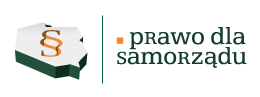 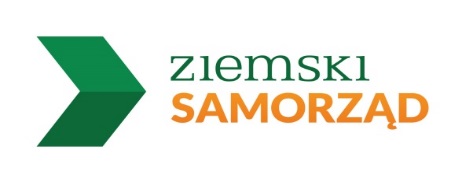 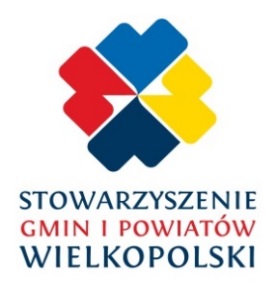 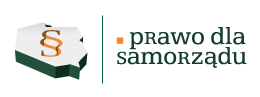 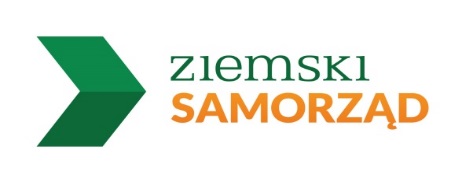 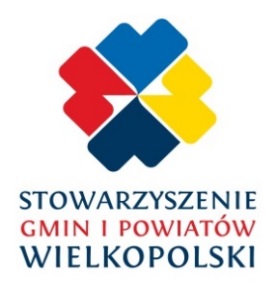 Stowarzyszenie Gmin i Powiatów WielkopolskiorazKancelaria Prawna Dr Krystian Ziemski & Partners w Poznaniuzapraszają na seminarium:Wybrane zagadnienia 
prowadzenia gospodarki komunalnejPoznań, 22 marca 2016 roku
Sala W. Celichowskiego, Wielkopolski Urząd Wojewódzki, bud. CPrelegenci:Maciej Kiełbus – Partner Kancelarii Prawnej Dr Krystian Ziemski & Partners 
w Poznaniu specjalizujący się w problematyce prawa samorządowego, ekspert ogólnopolskich i regionalnych organizacji samorządowych, redaktor naczelny Portalu PrawoDlaSamorządu.plAnna Kudra – prawnik w Dziale Prawa Administracyjnego Kancelarii Prawnej 
Dr Krystian Ziemski & Partners w Poznaniu specjalizujący się 
w administracyjnoprawnych aspektach prowadzenia gospodarki komunalnej, doktorant w Katedrze Prawa Administracyjnego i Nauki o Administracji WPiA UAM, ekspert Związku Miast PolskichDawid Dziendziela – radca prawny w Dziale Prawa Cywilnego Kancelarii Prawnej 
Dr Krystian Ziemski & Partners w Poznaniu specjalizujący się w problematyce prawa handlowego, w tym prawnych aspektów funkcjonowania spółek komunalnychPiotr Koźmiński – radca prawny w Dziale Prawa Podatkowego Kancelarii Prawnej Dr Krystian Ziemski & Partners w Poznaniu specjalizujący się w problematyce skutków podatkowych działalności podmiotów komunalnych, doświadczony trener prowadzący liczne szkolenia dla pracowników samorządowych10.00 – 10.15Otwarcie seminarium10.15 – 11.15Formy prowadzenia gospodarki komunalnej z uwzględnieniem wyników kontroli NIK oraz procedowanych zmian ustawowych (np. zamówienia in-house w sektorze komunalnym) – 
Maciej Kiełbus11.15 – 12.00Administracyjnoprawne aspekty przekształceń zakładów budżetowych w spółki – harmonogram działania – 
Anna Kudra / Maciej Kiełbus 12.00 - 12.30Przerwa kawowa12.30 – 13.15Wybrane zagadnienia prawa handlowego dotyczące przekształceń zakładów budżetowych – Dawid Dziendziela 13.15 – 14.00Skutki prawnopodatkowe przekształceń zakładów budżetowych – Piotr Koźmiński14.00 – 14.30Dyskusja i zakończenie seminarium